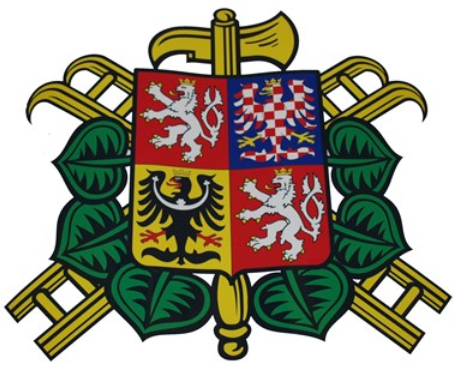 SDH KladrubyVás všechny srdečně zve naROZLOUČENÍ S PRÁZDINAMIa grilování masíčka  dne 29.8.2020 od 18 hod.     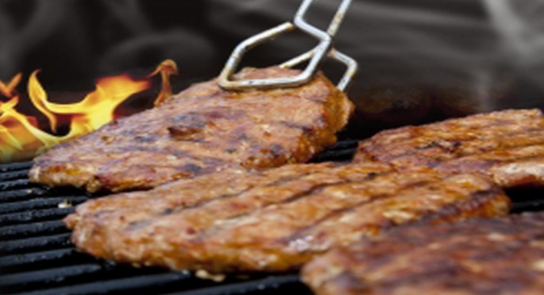 Vstupné: 50 Kč